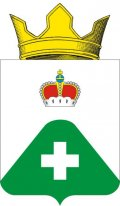 АДМИНИСТРАЦИЯСЕЛЬСКОГО ПОСЕЛЕНИЯ ВЫСОКОВОРАМЕШКОВСКИЙ РАЙОН
ТВЕРСКАЯ ОБЛАСТЬ                                                ПОСТАНОВЛЕНИЕ                                                      д. Высоково03.07.2020											№ 53О проведении девятнадцатого заседания Совета депутатовсельского поселения Высоково четвертого созыва В соответствии с Уставом сельского поселения Высоково, регламентом работы Совета депутатов  сельского поселения Высоково ПОСТАНОВЛЯЮ:1.Провести семнадцатое заседание Совета депутатов четвертого созыва 13.07.2020 года в 15.00 со следующей повесткой заседания:              - О рассмотрении протеста прокурора Рамешковского района от 22.06.2020 года на решение Совета депутатов сельского поселения Высоково Рамешковского района от 26.11.2009 №50 «Об утверждении перечня должностей муниципальной службы в администрации сельского поселения Высоково, при назначении на которые граждане и при замещении которых муниципальные служащие обязаны предоставлять сведения о своих доходах, об имуществе и обязательствах имущественного характера, а так же сведения о доходах, об имуществе и обязательствах имущественного характера своих супруга (супруги) и несовершеннолетних детей»;          - Об утверждении Порядка проведения осмотра зданий, сооружений на предмет их технического состояния и надлежащего технического обслуживания в соответствии с требованиями технических регламентов;  -  О  графике приема граждан депутатами Совета депутатов  в  3 квартале2020 года;  -  Отчет депутатов о проделанной работе во 2 квартале 2020 года.2.Настоящее постановление  подлежит официальному обнародованию.3.Настоящее постановление вступает в силу со дня официального обнародования.4. Контроль за исполнением постановления оставляю за собой.Глава сельского поселения Высоково				Е.В. Смородов